委任状の製本方法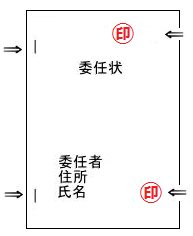 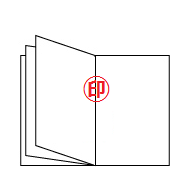 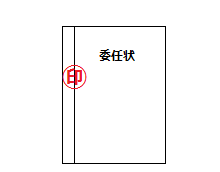 ※委任者が複数名の時は、それぞれの実印で捨印・割印してください。